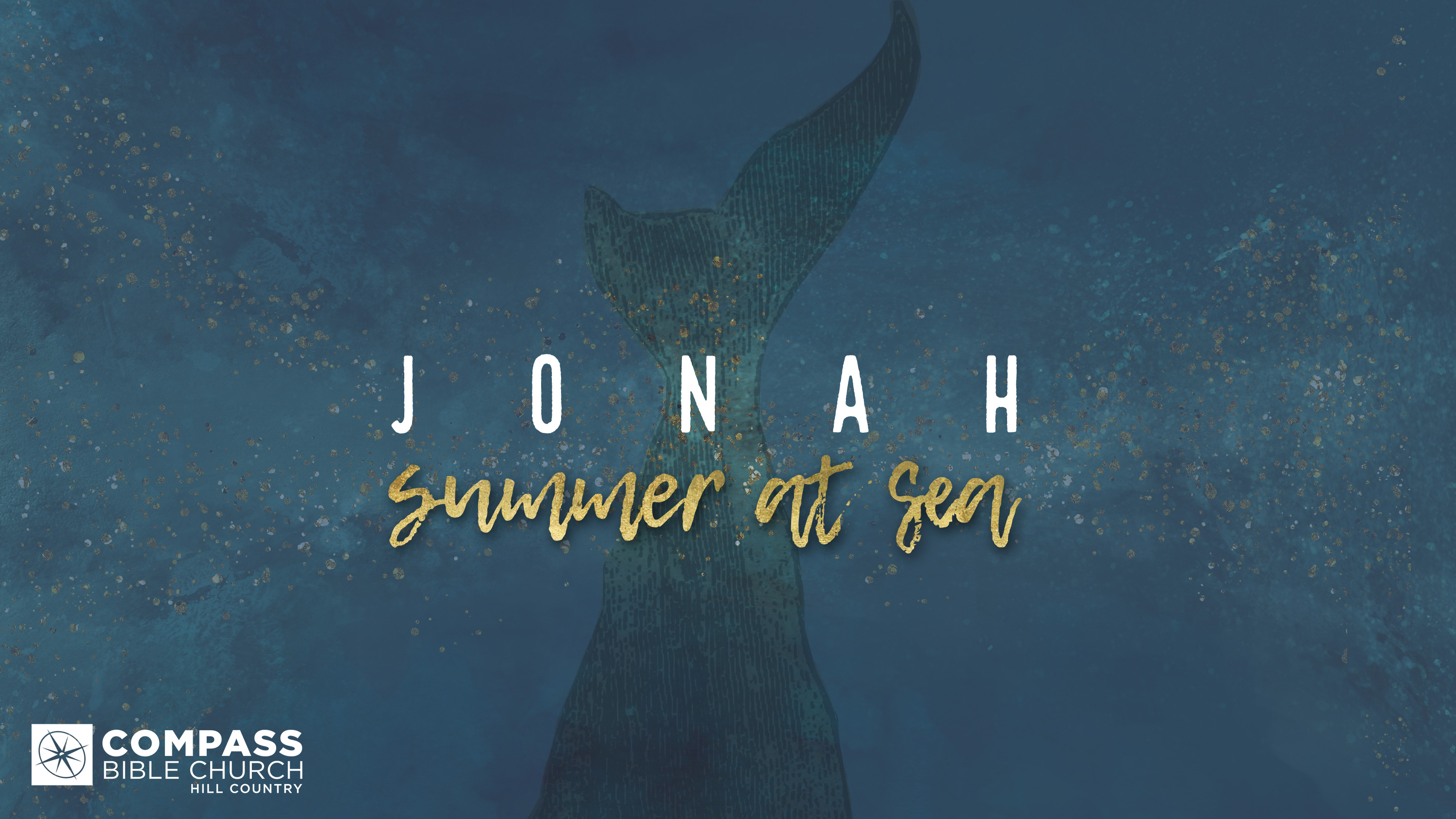 1.  Pray______________________________ (vv.1-10)2.  Pray ______________________________  (vv.2-9)3.  Pray _____________________________  (vv.1-10)Application QuestionsThese questions are provided for your further study and application of today’s sermon. Thoughtfully writing out the answers to these questions will help to drive home the point of today’s study. It is also helpful when you are able to discuss your answers with others. For more information about LifeGroups at Compass Bible Church that utilize these questions as the basis for their weekly discussion, please visit compasshillcountry.org/lifegroups or email us at info@compasshillcountry.org. 1.  Write down one observation or application you found particularly helpful from this week’s sermon.2. Read Jonah 2:1-10. Some may ask: If God is sovereign over all things, why is praying necessary? How would you answer this question biblically? 3. Read Psalm 62:8 & Psalm 51:15–17. What does transparency in your prayers accomplish in regard to God’s will? What will you do this week to be more intentional in your prayers?4.  Read 1 John 5:14–15 & James 4:2-3. What do these verses say about the assurance of answered prayers? How does Jonah’s prayer and these verses shift your perspective on prayer?